FORMULÁRIO COMPLEMENTAR PROCESSO SELETIVO – MESTRADO E DOUTORADO 2022/2Reserva de Vagas – Cotas NÃO (   )	  SIM (   ) Anexar autodeclaração Étnico-racialCandidato com Deficiência E/ Ou Necessidades Especiais  NÃO (  )  SIM (  ) QUAL?___________________Indicação da Área de Concentração(  ) Ciências da Radiações(  ) Engenharia Nuclear e da EnergiaIndicação de Linha de Pesquisa(  ) Aplicação das Radiações ao Meio Ambiente (ARMA)(  ) Aplicações das Radiações à Biomédica (ARB)(  ) Dosimetria, Radioproteção e Instrumentação Nuclear (DRIN)(  ) Tecnologia de Reatores e Ciclos do Combustível Nuclear (TRCCN)(  ) Avaliação de Sistemas Energéticos (ASE)(  ) Planejamento Energético (PE)Apresente uma descrição sumária do seu interesse de pesquisa no Programa de Pós-Graduação em Ciências e Técnicas Nucleares, especificando a área de concentração e linha de pesquisa (caso necessário anexe outros documentos). Detalhe sua disponibilidade semanal de dedicação ao Programa de Pós-Graduação durante o período de 24 (vinte e quatro) meses, se candidato ao mestrado, e 48 (quarenta e oito meses), se candidato ao doutorado, declarando quais as outras atividades que serão realizadas em paralelo.Descrição das Atividades (se necessário usar outra folha):Considerando que bolsista deve ter DEDICAÇÃO EXCLUSIVA, informar se deseja concorrer a bolsa de udos.(  ) Sim(  ) NãoLista com telefones e endereços eletrônicos dos professores do Programa. Favor consultar a tabela de disponibilidade de orientação disponível na página do PCTN.Belo Horizonte,___ de _____________de 2022.____________________________________Assinatura conforme documento de identidade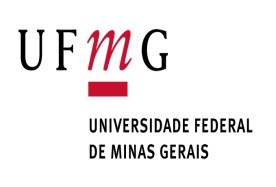 Programa de Pós-Graduação em Ciências e Técnicas Nucleares – PCTNDepartamento de Engenharia Nuclear, Bloco 4 – Escola de EngenhariaAv. Antônio Carlos, 6627,  Pampulha, Belo Horizonte - MG  –  CEP: 31.270-901www.nuclear.ufmg.brE-mail: poscctn@nuclear.ufmg.br 	               Fone: (31) 3409-6666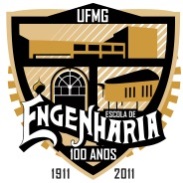 ATIVIDADES(8:00 às 12:00 horas) (14:00 às 18:00 horas)segundaterçaquartaquintasextasábadoDedicação ao ProgramaOutras AtividadesProfessor com disponibilidade de orientaçãoe-mailAndré Augusto Campagnole Santosaacs@cdtn.brAntonella Lombardi Costaantonella@nuclear.ufmg.br Arnaldo Prata Mourão Filhoapratabhz@gmail.comArno Heeren de Oliveiraheeren@nuclear.ufmg.brCarlos Eduardo Velasquez Cabreracarlosvelcab@nuclear.ufmg.brClarysson Alberto Mello da Silvaclarysson@nuclear.ufmg.brClaubia Pereira Bezerra Limaclaubia@nuclear.ufmg.br Luiz Oliveira de Fariafarialo@cdtn.brMaria Auxiliadora Fortini Velosodora@nuclear.ufmg.br Sergio Ricardo de Azevedo Souzasrsouza@if.ufrj.brSonia Seger Pereira Mercedessonia@nuclear.ufmg.brTarcísio Passos Ribeiro de Campostprcampos@yahoo.com.br; tprcampos@pq.cnpq.br  